ПОСТАНОВЛЕНИЕАдминистрации Муниципального образования«Мамхегское сельское поселение»                          от 04 .09.2018г   № 24                                                                                                        а.Мамхег«Об изменении адреса , на многоквартирный дом расположенному по адресу :                   а. Мамхег, ул. Советская 81.Администрация муниципального образования «Мамхегское сельское поселение» в соответствии   со ст.11 Земельного Кодекса РФ, руководствуясь п 21 ст.14 Федерального закона № 131-ФЗ от 06.01.2003г. «Об общих принципах организации местного самоуправления в РФ», Уставом МО «Мамхегское сельское поселение», Положением «О присвоении адресов жилым домам, зданиям, строениям, сооружениям и владениям, расположенным на территории МО «Мамхегское сельское поселение» утвержденным Постановлением Главы администрации МО « Мамхегское сельское поселение» № 137 от 25.09.2008г.,  в целях упорядочения адресного хозяйства в а. Мамхег ПОСТАНОВЛЯЮ:      1. Изменить  адреса , на многоквартирный дом расположенному по адресу: Республика Адыгея,  Шовгеновский район, а.Мамхег,  ул. Советская 87,  на адрес: Шовгеновский район, а. Мамхег, ул. Советская 81.2. Рекомендовать заинтересованным лицам предоставить данное Постановление в учреждения, осуществляющие регистрацию объектов недвижимости.3. Специалисту 1 категории по земельно-имущественным отношениям администрации МО «Мамхегское сельское поселение» (Хамерзоков Р.А.) внести присвоенный адрес в реестр ФИАС.Глава администрации МО«Мамхегское сельское поселение                                                                  Р.А. ТахумовРЕСПУБЛИКА АДЫГЕЯАдминистрацияМО «Мамхегское сельское  поселение»385440, а. Мамхег,,ул. Советская,54а.88-777-3-9-28-04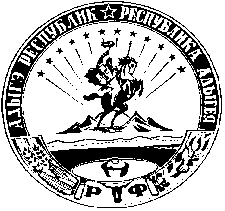 АДЫГЭ РЕСПУБЛИКМуниципальнэ образованиеу«Мамхыгъэ чъыпIэ кой»иадминистрацие385440, къ. Мамхэгъ,ур. Советскэм, 54а.88-777-3-9-28-04